Premio Strega ragazze e ragazzi: ecco i 55 libri candidati alla prima edizioneRoma, 26 ottobre 2015. La prima edizione del Premio Strega Ragazze e Ragazzi entra nel vivo: in attesa di conoscere le due cinquine finaliste, che saranno annunciate nella sede della Fondazione Bellonci lunedì 9 novembre 2015 (ore 15,30) alla presenza del Ministro dei beni e delle attività culturali Dario Franceschini, ecco i 55 libri candidati nelle due categorie di concorso: una per testi destinati alla fascia di lettori dai 6 ai 10 anni, l’altra alla fascia di lettori dagli 11 ai 15 anni. Per la prima categoria sono stati proposti dagli editori 24 libri, per la seconda 31 (presenti 13 titoli in traduzione in entrambe le liste).Assegnato a opere di narrativa per ragazzi pubblicate in Italia, anche in edizione tradotta, tra il primo aprile dell’anno precedente e il 31 marzo dell’anno in corso, il nuovo riconoscimento letterario è promosso dalla Fondazione Maria e Goffredo Bellonci e da Strega Alberti Benevento Spa – organizzatori del Premio Strega – con il Centro per il libro e la lettura, istituto autonomo del MiBACT nato nel 2007 con il compito di divulgare in Italia la cultura del libro e della lettura, la Fiera del libro per ragazzi di Bologna, il maggior evento fieristico di settore a livello internazionale, e con il sostegno di BPER Banca.Le due cinquine finaliste saranno selezionate dal Comitato scientifico, coordinato dal presidente della Fondazione Bellonci Tullio De Mauro e composto da Giuseppe Bartorilla, Emma Beseghi, Pino Boero, Ermanno Detti, Silvana Loiero, Carla Ida Salviati e Maria Romana Tetamo (note biografiche in allegato).Grazie alla collaborazione con una rete di scuole primarie e secondarie in tutta Italia individuate dal Centro per il libro e la lettura, saranno i lettori più giovani a decretare con il loro voto le due opere vincitrici. La cerimonia di premiazione si terrà a Bologna nel mese di aprile 2016 nell’ambito della Fiera del libro per ragazzi. Al libro più votato in ciascuna delle due categorie verranno assegnati 5.000 Euro. Nel caso risulti vincitrice un’opera in traduzione, è previsto un premio di 2.000 Euro per il traduttore.   I libri candidatiCategoria 6-10 anniAA.VV. La Grammatica la fa… la differenza! (Mammeonline)Annie Barrows Ely + Bea. Ma che bella pensata! (Gallucci)Luciana Breggia Il giudice alla rovescia (Einaudi Ragazzi)Vincent Cuvellier Giancretino e io (Biancoenero) Erminia Dell’Oro Il gatto rapito (Piemme)Paolo Di Paolo La mucca volante (Bompiani)Siobhan Dowd Il riscatto di Dond (Uovonero)Goscinny & Sempé Le nuove storie del piccolo Nicolas (Donzelli)Jean-Claude Grumberg Cappuccetto Uf (Cleup)A. F. Harrold Il mio amico immaginario (Mondadori Ragazzi)Mirko Montini Battaglia in mensa (La memoria del mondo)Tom Moorhouse La canzone del Grande Fiume (Feltrinelli)Paolo Nori La bambina fulminante (Rizzoli)Maria Parr Cuori di waffel (Beisler)Guido Quarzo e Anna Vivarelli Mangia, Matilde! (Interlinea)Chris Riddell Agata De Gotici (Il Castoro)Gabriella Santini Leonardo e il fiore della vita (Raffaello Libri)Janneke Schotveld La nonna in fuga (Lo Stampatello)Brigitte Smadja Lasciami un po’, papà (Loescher)Tanya Stewner Lilli. Vietato parlare agli elefanti (La nuova frontiera)Susanna Tamaro Salta, Bart! (Giunti)Andrea Valente Un elefante sotto il letto (Lapis)Chiara Vincenzi Noè, il topolino con la paura della propria ombra (Il Ciliegio)Laurence Yep e Joanne Ryder, Storia di un drago e della bambina che gli cambiò la vita 
(De Agostini) Categoria 11-15 anniDaniela Bisagno Il mistero delle statue rubate (Edisco)Benedetta Bonacina Fuga dal Buio (il Ciliegio)Chiara Carminati Fuori fuoco (Bompiani)Francesco D’Adamo Dalla parte sbagliata (Giunti)Vichi De Marchi La trottola di Sofia. Sofia Kovalevskaja si racconta (Editoriale Scienza)Silvio Donà Extasia (Leone)Siobahn Dowd Crystal della strada (Uovonero)Giuseppe Festa L’ombra del gattopardo (Salani)Loredana Frescura Vado a essere felice (Raffaello)Jostein Gaarder Il mondo di Anna (Longanesi)Yahël Hassan Finché la terra piangerà (Lapis)A.G. Howard Il mio splendido migliore amico (Newton Compton)Erin Hunter Warrior Cats. La profezia di Stella Blu (Sonda)Eleonora Laffranchini Corse di tram (Mammeonline)David LaRochelle Io no!... O forse sì (Biancoenero)Emily Lockhart L’estate dei segreti perduti (De Agostini)Laura Marx Fitzgerald L’incredibile caso dell’uomo e del Raffaello Perduto (Fabbri)Beatrice Masini La fine del cerchio (Fanucci)Luisa Mattia L'isola di Arcangelo (Beisler)Emily Murdoch Il segreto delle stelle bianche (Feltrinelli)Patrick Ness Chaos. La fuga (Mondadori Ragazzi)Moni Nilson La gita di classe (Qudulibri)Alessandra Parodi Tutti a bordo… con filosofia (La memoria del mondo)Tommaso Percivale Messaggio dall’impossibile (Einaudi Ragazzi)Margi Preus Il segreto di Espen (EDT – Giralangolo)Patrizia Rinaldi Federico il pazzo (Sinnos)Davide Rondoni Se tu fossi qui (San Paolo)Liliana Segre con Daniela Palumbo Fino a quando la mia stella brillerà (Piemme)Guido Sgardoli Il giorno degli eroi (Rizzoli)Ellis Weiner I gemelli Templeton danno spettacolo (Gallucci)Paola Zannoner Zorro nella neve (Il Castoro)Su www.premiostrega.it/PSR notizie e approfondimenti sulla prima edizione. Ufficio stampaEx Libris ComunicazioneTel. +39 02 45475230 Fax +39 02 89690608Email ufficiostampa@exlibris.it
Carmen Novella 335 6792295; c.novella@exlibris.itPromosso da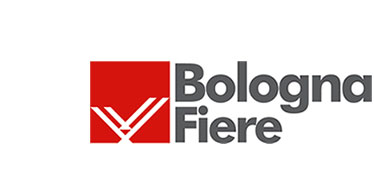 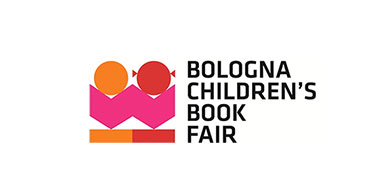 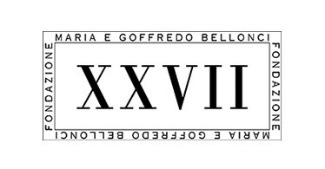 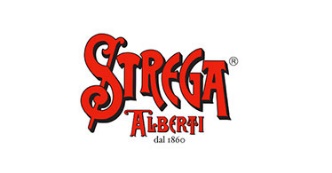 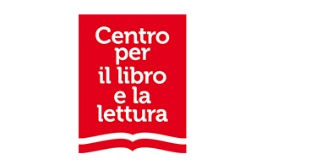 Con il sostegno di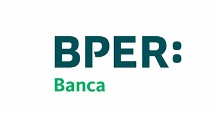 Il Comitato scientificoTullio De Mauro (Presidente) ha insegnato Filosofia del linguaggio e Linguistica generale presso l’Università La Sapienza di Roma, dove ora è professore emerito. Nominato doctor honoris causa in numerose università straniere, ha presieduto la Società di Linguistica Italiana e la Società di Filosofia del Linguaggio ed è stato Ministro della pubblica istruzione. Accademico della Crusca e socio corrispondente dell’Accademia dei Lincei, attualmente è presidente della Fondazione Bellonci e presidente onorario della Rete italiana di cultura popolare. Autore di saggi e libri pubblicati in Italia e all’estero, tra le sue opere più importanti figura il Grande dizionario italiano dell’uso in otto volumi.Giuseppe Bartorilla, bibliotecario e responsabile della Biblioteca dei Ragazzi di Rozzano, Premio Andersen 2014, si occupa di letteratura per l’infanzia e l’adolescenza, promozione della lettura e organizzazione di spazi bibliotecari pubblici e scolastici per bambini e ragazzi. Nell’ambito del progetto nazionale IN VITRO, promosso dal Cepell, ha coordinato la commissione che ha delineato la figura professionale del promotore della lettura ed è membro del gruppo di lavoro per la selezione e la valutazione dei libri da acquistare. È responsabile del progetto “Digital Readers. Libri e letture per bambini e ragazzi ai tempi del web 2.0” e dal 2010 con un gruppo di studenti delle scuole secondarie di I° grado cura il blog dedicato alle letture bucsity.wordpress.com.Pino Boero insegna Letteratura per l’infanzia e Pedagogia della lettura presso l’Università di Genova ed è assessore alla Scuola, allo Sport e alle Politiche Giovanili. I suoi interessi scientifici sono rivolti soprattutto allo sviluppo della letteratura italiana fra Otto e Novecento e a quella per l’infanzia. Ha pubblicato numerosi articoli e volumi, tra cui Una storia, tante storie. Guida all’opera di Gianni Rodari e Il Corsaro Nero. Nel mondo di Emilio Salgari, e ha diretto Memorandum, collana critica dell’Einaudi Ragazzi esclusivamente destinata ad autori e temi della letteratura per l’infanzia. Coordinatore della giuria del “Premio nazionale di letteratura per l’infanzia Sardegna”, è responsabile del settore scientifico de “La Riviera Ligure” e scrive per le riviste “Andersen” e “Liber”.  Emma Beseghi è professore ordinario di Letteratura per l’Infanzia presso l’Università di Bologna, coordinatrice del Dottorato di Ricerca in Scienze Pedagogiche e responsabile scientifica del Centro di Ricerca in Letteratura per l’Infanzia. Ha pubblicato numerosi articoli su riviste scientifiche italiane e straniere specializzate, tra cui “Liber” dove cura la rubrica La cattedra di Peter. Tra i suoi libri Infanzia e racconto. Il libro, le figure, la voce, lo sguardo, La Letteratura invisibile. Infanzia e libri per bambini e Lo sguardo della memoria. Rileggendo Il Piccolo Principe. Condirettrice di “Bagheera” e di Storia dell’educazione e Letteratura per l’infanzia, fa parte del comitato scientifico della Scuola Superiore di Studi Umanistici di Bologna, presieduta da Umberto Eco. È stata presidente della sezione italiana dell’International Board on Books for Young People e ha diretto la collana L'isola misteriosa. Quaderni di letteratura per l’infanzia.Ermanno Detti ha iniziato la sua attività giornalistica collaborando con la rivista “Riforma della Scuola”, diretta da Lucio Lombardo Radice e poi da Tullio De Mauro, Alberto Oliverio e Franco Frabboni. Collaboratore di varie testate, è stato docente presso l’Università di Roma Tre, l’Università di Bolzano e l’Istituto Europeo del Design, dove ha insegnato Storia dell’Illustrazione italiana. Autore di importanti saggi sulla lettura, tra cui la sua opera più famosa Il piacere di leggere del 1987, è considerato un precursore nell'ambito degli studi sulla formazione dei giovani lettori e sulle letture più diffuse in quella fascia di età. Altri suoi studi riguardano il fumetto, le figurine, i fotoromanzi e la scrittura. Dirige la rivista di letteratura per ragazzi “Il Pepe Verde”, da lui fondata nel 1999, ed è direttore della rivista “Articolo 33”.Silvana Loiero, dirigente scolastico a San Lazzaro di Savena (BO), si occupa di formazione degli insegnanti per la didattica dell’italiano e svolge attività nel G.I.S.C.E.L a livello nazionale. È stata componente di due commissioni ministeriali per la stesura delle Indicazioni nazionali per il curricolo della scuola dell’infanzia e del primo ciclo d’istruzione e collabora con l’Ufficio Scolastico regionale dell’Emilia Romagna ai progetti legati all’attuazione delle Indicazioni, con particolare attenzione all’insegnamento dell’italiano. Ha pubblicato libri di testo per gli alunni e numerosi volumi relativi alla didattica dell’italiano, destinati ai docenti della scuola primaria. Per la casa editrice Tecnodid ha pubblicato vari articoli, sempre relativi all’italiano e al suo insegnamento, nei volumi “Voci della Scuola”.Carla Ida Salviati è stata direttore delle riviste “La Vita Scolastica”, “Sesamo didattica interculturale” e “Scuola dell’infanzia”, sia per la versione cartacea che per quella online. Suoi settori di studio e di ricerca sono la letteratura giovanile e la storia dell’editoria, con particolare attenzione a quella educativa. Docente e dirigente scolastico, è stata ricercatrice dell’IRRSAE Liguria (poi ANSAS-IRRE Liguria) per il quale ha progettato e diretto ricerche nazionali e internazionali e corsi di formazione e ne ha coordinato per anni la produzione editoriale. Autrice di saggi apparsi su volumi e riviste, ha tenuto corsi, seminari e conferenze in molte università italiane. Ha diretto l’Annuario Biblioteche Scolastiche e nel 2013 è stata insignita del premio della rivista “Andersen”, riservato ai protagonisti della diffusione della cultura e della lettura. Maria Romana Tetamo, storico dell’arte, ha collaborato all’apertura e allo sviluppo del Settore Educazione del Riso, Museo d’Arte Contemporanea della Sicilia, organizzando percorsi di avvicinamento all’arte rivolti a bambi tra i 4 e i 10 anni. Ha lavorato inoltre con la Galleria Francesco Pantaleone e con il BIMPA, il Museo dei Bambini di Palermo, ed è stata Assistant Curator del Palermo City Pavilion alla Biennale di Shanghai. Attualmente è titolare di “Dudi. Libreria per bambini… e non solo” di Palermo, uno spazio dove i bambini possono leggere e giocare insieme ai propri genitori o con altri bambini, oltre a essere un punto di riferimento per tutte quelle realtà che già operano sul territorio e che si occupano di infanzia e di cultura.